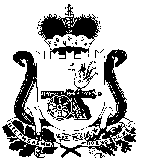 СОВЕТ ДЕПУТАТОВ СТОДОЛИЩЕНСКОГО СЕЛЬСКОГО ПОСЕЛЕНИЯПОЧИНКОВСКОГО РАЙОНА  СМОЛЕНКОЙ ОБЛАСТИРЕШЕНИЕ«01» января  2017 г.                                                     № 1О внесении изменений в Устав Стодолищенского сельского поселения Починковского района Смоленской областиПринят Советом депутатов Стодолищенского сельского поселения Починковского района Смоленской области № 7 от 03.11.2005         В целях  приведения Устава Стодолищенского  сельского поселения Починковского района Смоленской области  (в редакции решений Совета депутатов Стодолищенского  сельского  поселения Починковского района Смоленской области от 14.04.2006 № 19,от  29.05.2007  №  34,от  27.11.2007  № 66,от 30.05.2008 № 15, от 04.05.2009 № 14,  от 21.06.2010 № 35, от 05.03.2012 № 9, от 10.12.2012 № 36,  от 11.03.2014 № 05, от 19.01.2015 №  01, от  28.08.2015  № 39, от 25.01.2016 № 2, от 20.05.2016 № 19) в соответствие с нормами Федерального закона от  6 октября  2003 г. №  131-ФЗ «Об общих принципах организации местного самоуправления в Российской Федерации»  (с изменениями и дополнениями), областного закона от 30 октября 2014 г. № 141-з «О закреплении за сельскими поселениями Смоленской области отдельных вопросов местного значения» (с изменениями и дополнениями)         Совет депутатов Стодолищенского сельского поселения Починковского района Смоленской областиРЕШИЛ:Внести в Устав Стодолищенского  сельского поселения Починковского района Смоленской области  следующие изменения:  пункт 27 части  2.1 статьи 7 признать утратившим силу;  часть 1 статьи 7.1. дополнить пунктом 14 следующего содержания:«14) осуществление мероприятий в сфере профилактики правонарушений, предусмотренных Федеральным законом «Об основах системы профилактики правонарушений в Российской Федерации».»;часть 6 статьи 27 дополнить пунктом 34.1 следующего содержания: «34.1) принимает решения о реализации проекта муниципально-частного партнерства, если публичным партнером является муниципальное образование либо планируется проведение совместного конкурса с участием муниципального образования (за исключением случая, в котором планируется проведение совместного конкурса с участием Российской Федерации, субъекта Российской Федерации), а также осуществление иных полномочий, предусмотренных Федеральным законом от 13.07.2015 № 224-ФЗ "О государственно-частном партнерстве, муниципально-частном партнерстве в Российской Федерации и внесении изменений в отдельные законодательные акты Российской Федерации", другими федеральными законами и нормативными правовыми актами Российской Федерации, нормативными правовыми актами Смоленской области, настоящим уставом, муниципальными правовыми актами.2. Настоящее решение вступает в силу после его государственной регистрации в Управлении Министерства юстиции Российской Федерации  по Смоленской области после его официального опубликования.Глава муниципального образования Стодолищенского  сельского поселенияПочинковского района Смоленской области		                          Г.А. Знайко